Página inicial  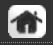 Vista GeneralAprobación de Autorizaciones de GastoDatos PersonalesRevisión de Órdenes de PagoResumen Económico de ProyectosResumen Ejecutivo de ProyectosResumen Periodos de JustificaciónTareasVista General por PaísesMenús dentro de un proyectoMenú lateral desplegable ResumenConfiguraciónFormulación Ejecución TécnicaEjecución EconómicaInformesDocumentosMenú “negro” completoNOTA: Nos gustaría que hubiera homogeneidad en cuando a las mayúsculas y minúsculas, es decir, que la primera letra de cada palabra esté en Mayúsculas, ejemplo: “Relaciones del Proyecto”, pues no todos los submenús tienen esta regla.Gestión de Agentes y Delegaciones 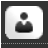 Menú desplegableResumenConfiguraciónGestión económicaGestión del gasto OEIDocumentosNOTA: los compañeros de finanzas/contabilidad nos pide si se pudieran crear dos “cajas” diferenciadas una para proyectos y otra para información financiera/presupuestaria de la oficina/agenteMenú superior horizontal Reordenamiento de la cabecera que está encima de GesprOEI:Espacio del Dpto. Seguimiento | Curso GesprOEI | Glosario | Soporte | Ayuda | Más sobre GONG | Conectado como: usuarioRESUMENCONFIGURACIÓNFORMULACIÓNEJECUCIÓN TÉCNICACuadro resumenEstado del ProyectoMatrizSeguimiento TécnicoResumen EjecutivoEtapas y PeriodosCronogramaSeguimiento Titulares de derechoResumen MatrizTasas de CambioInformación del Proyecto Presupuesto por Actividades Cronograma de Seguimiento Información de SeguimientoResumen PresupuestoRelaciones del ProyectoPresupuesto por Partidas Titulares de DerechoResumen GastoPublicación WebSubactividadesPrevisión de Gastos mensualesPartidas del FinanciadorExportación Matriz/Presupuesto Importación Matriz/PresupuestoEJECUCIÓN ECONÓMICAResumen de IngresosSubpartidasAutorizaciones de gastos y anticiposResumen EmpleadosProyectos Cofinanciadores Tareas Exportación partidas/Subpartidas Importación Partidas/SubpartidasContratosResumen Envío fondos Resumen de ProveedoresRelación de PersonalContratos (gestión de entregables)Resumen Tesorería Resumen de TransferenciasUsuarios AsignadosGastosResumen Conciliación fondosGastos CofinanciablesNumeración GastosExportación Gastos/movimientos Movimientos Arqueos de caja/cuentaDOCUMENTOSÓrdenes de PagoSaldos por Centros de CosteDocumentos por EspaciosSaldos por Cuentas y CCBúsqueda por EtiquetasDe Acuerdos AsociadosINFORMESDe ContratosInformes TécnicosDe Fuentes de VerificaciónInformes EconómicosDe GastosFicha resumenDe Periodos de JustificaciónDe Transferencias